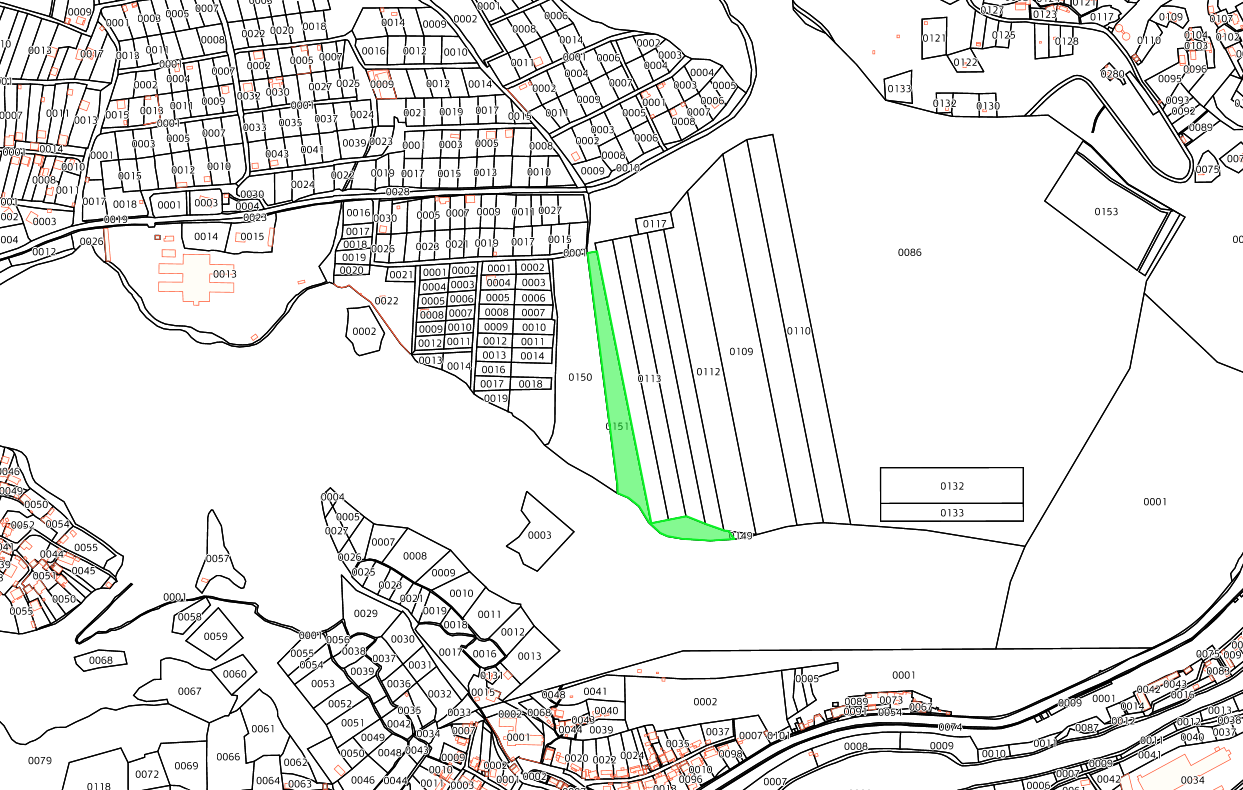    ԱՌԱՋԱՐԿՎՈՂ ՀՈՂԱՄԱՍԱԼԱՎԵՐԴԻ ՀԱՄԱՅՆՔԻ ԱՔՈՐԻ ԳՅՈՒՂԻ ՎԱՐՉԱԿԱՆ ՏԱՐԱԾՔՈՒՄ ԳՏՆՎՈՂ, 06-022-0101-0151 ԿԱԴԱՍՏՐԱՅԻՆ ԾԱԾԿԱԳՐՈՎ, ԳՅՈՒՂԱՏՆՏԵՍԱԿԱՆ ՆՊԱՏԱԿԱՅԻՆ ՆՇԱՆԱԿՈՒԹՅԱՆ, ՎԱՐԵԼԱՀՈՂ ՀՈՂԱՏԵՍՔԻ 1.16683 ՀԱ ՄԱԿԵՐԵՍՈՎ ՀՈՂԱՄԱՍԻ ԳԼԽԱՎՈՐ ՀԱՏԱԿԱԳԻԾ Մ 1:5000ՀԱՍՏԱՏՈՒՄ ԵՄ ԱԼԱՎԵՐԴԻ ՀԱՄԱՅՆՔԻ ՂԵԿԱՎԱՐ՝                    Դ. ՂՈՒՄԱՇՅԱՆ